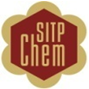          KARTA ZGŁOSZENIA UCZESTNICTWASYMPOZJUM nt.: „Zastosowanie termowizji do inżynieryjnej oceny ryzyka”            24-26 kwietnia 2023 r.                    Kazimierz Dolny, Dom Pracy Twórczej Stowarzyszenia Dziennikarzy PolskichTermin zgłoszeń do 18 kwietnia 2023 r.Uczestnicy wyrażają zgodę na  przetwarzanie danych osobowych dla potrzeb konferencji przez jej organizatorów.  
Ustawa o ochronie danych osobowych z dnia 25 maja 2018 r.Koszty uczestnictwa .................................... zł.  wpłacamy na konto Oddziału SITPChem w Puławach, w banku PEKAO S.A. I O/Puławy, nr rachunku 71 1240 2412 1111 0000 3610 7474......................................................................			        ...................................................................                                 pieczęć firmowa  	 		                                                                    pieczątka i podpis osoby upoważnionejNazwisko i imię uczestnikaNazwisko i imię uczestnikaNazwisko i imię uczestnikatytuł / stanowiskoe-mail / telefonPokój
Jedynka*)DANE DO FAKTURYNazwa FirmyTelefon kontaktowyTelefon kontaktowyDANE DO FAKTURYAdresNIPNIP